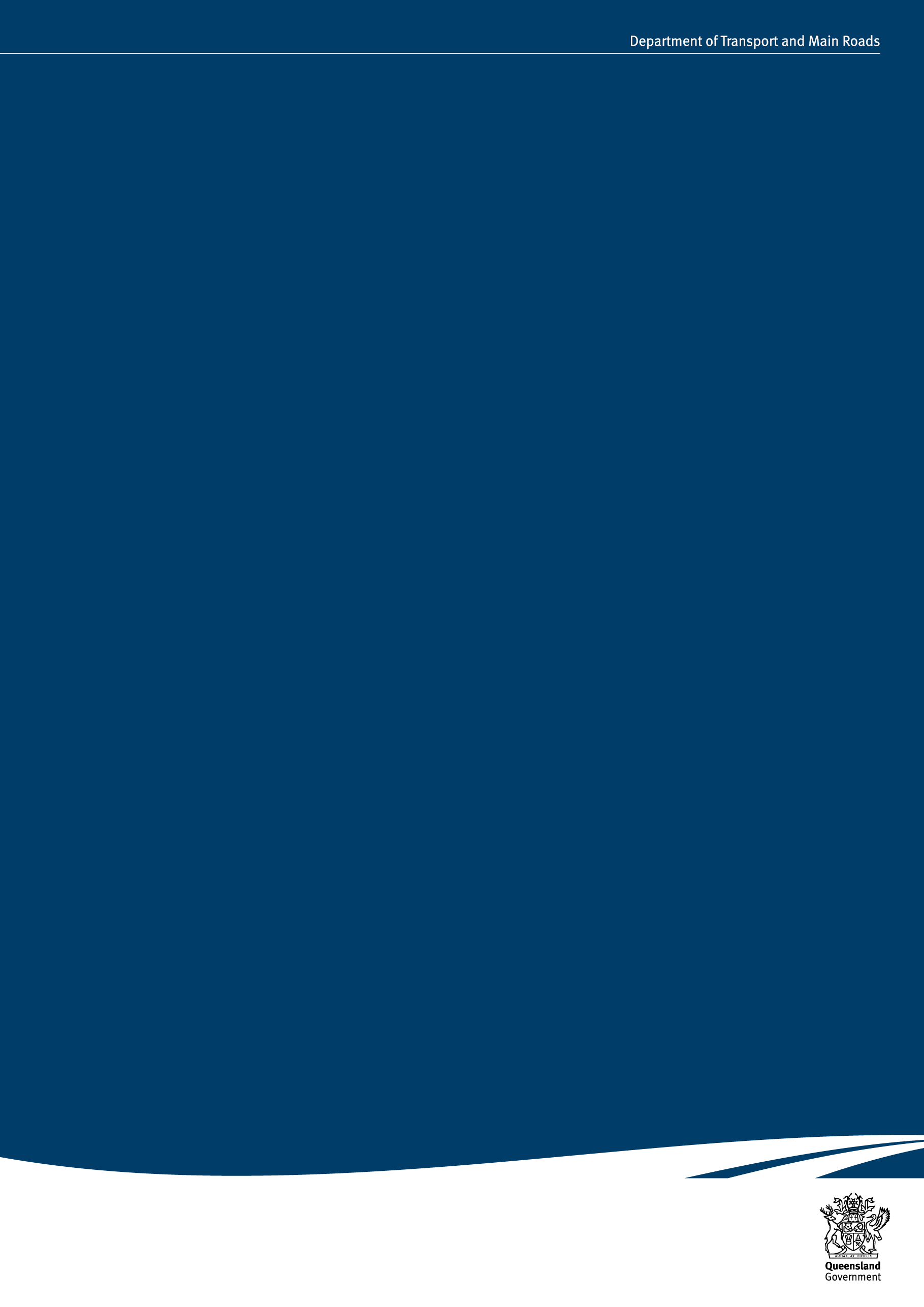 Creative Commons information© State of Queensland (Department of Transport and Main Roads) 2017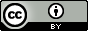 http://creativecommons.org.licences/by/4.0/This work is licensed under a Creative Commons Attribution 4.0 Licence.  You are free to copy, communicate and adapt the work, as long as you attribute the authors.
The Queensland Government supports and encourages the dissemination and exchange of information.  However, copyright protects this publication.  The State of Queensland has no objection to this material being reproduced, made available online or electronically but only if its recognised as the owner of the copyright and this material remains unaltered.Disclaimer: While every care has been taken in preparing this publication, the State of Queensland accepts no responsibility for decisions or actions taken as a result of any data, information, statement or advice, expressed or implied, contained within.  To the best of our knowledge, the content was correct at the time of publishing.TMR OnQ Template Version 3.0 (06/09/2017)Project SummaryDocument ControlVersion historyEndorsement and ApprovalCustomerI accept the recommendations of this report.The following officers have endorsed this document:Add further names as required Report Author:Contents1.	Purpose of this document	12.	Definitions	23.	Governance	2Key roles	2Project organisation structure	2Business and program benefits of the project	2Reviews and reporting	3Project management method	34.	Project definition	3Location	3Objectives	3Delivery strategy	3Project performance measurement/success criteria/KPIs	3Product performance measurement/success criteria/KPIs	45.	Project scope	4In scope	4Out of scope	4Constraints	4Assumptions	4Related projects/proposals/planning studies	4Urgency	46.	Stakeholder impacts	57.	Project cost	58.	Project performance analysis	5Data collected before project	5Data collected/issues occurring after project completion	59.	Benefits evaluation	510.	Recommendations	811.	Annexures	8Table of FiguresNo table of figures entries found.Table of TablesNo table of figures entries found.Executive summaryType herePurpose of this documentThe purpose of this report is to evaluate the performance of the asset since it has been placed into service, determine whether it has served the intended purpose determine what the actual benefits have been to date determine whether the intended whole of life benefits are likely to be realised confirm/determine any changes to future network strategy andidentify any issues with organisational processes.DefinitionsGovernance Key rolesType hereThe key project management roles were: Project organisation structureType hereBusiness and program benefits of the projectType here Reviews and reportingType hereProject management methodType here Project definition LocationType here ObjectivesDelivery strategy Project performance measurement/success criteria/KPIsType hereProduct performance measurement/success criteria/KPIsType hereProject scope In scopeType hereOut of scopeType hereConstraintsType hereAssumptionsType hereRelated projects/proposals/planning studiesType hereUrgencyType hereStakeholder impactsType hereProject costType hereProject performance analysisData collected before projectType hereData collected/issues occurring after project completionType hereBenefits evaluationType here Economic, social and environmental benefits RecommendationsType hereAnnexuresType here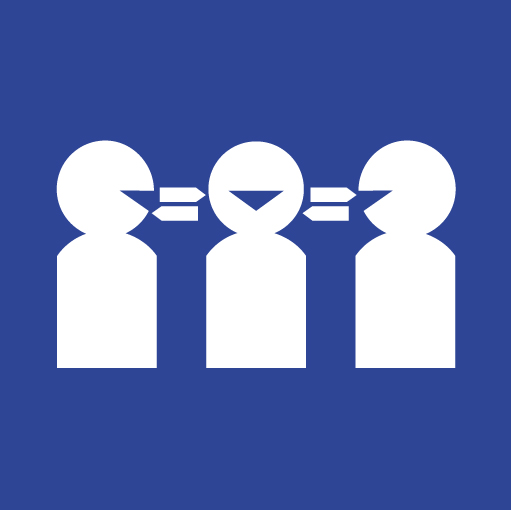 The Queensland Government is committed to providing accessible services to Queenslanders of all cultural and linguistic backgrounds.  If you have difficulty understanding this publication and need a translator, please call the Translating and Interpreting Service (TIS National) on 13 14 50 and ask them to telephone the Queensland Department of Transport and Main Roads on 13 74 68.Region/UnitRoad Name/Location/Local GovernmentProgramProject NumberProject DescriptionPrepared by:NameTitle:Job titleBranch:BranchDivision:DivisionLocation:Floor, street, cityVersion no:0.1Version date:dd mm yyyyStatus:Initial Draft/Consultation Draft/Approved Document/Minor Revision/Major RevisionDMS ref. no:DMS reference numberFile/Doc no:File number/document numberVersion no.DateChanged byNature of amendment0.1Initial draft.NamePositionSignatureDateCommentsCommentsCommentsCommentsNamePositionSignatureDateNamePositionSignatureDateRead this guidance text box before proceeding.This template is used for evaluating the performance of an asset once the project that produced has long been completed. It seeks the wisdom of hindsight that was not available at the time project decisions were made. It draws on the project handover report that the project sponsor will have prepared and the customer will have signed, accepting the asset into operations. It does not seek the project management learnings as these will have been captured separately in the project completion report by the sponsor’s organisation at a time close to the project’s completion. Rather, it seeks learnings regarding the impact of the project’s operations upon future strategy.Where the project was of a scale that requires a separate review team to be established, the Business – small project templates may be used for planning and control. This template contains no information to facilitate that process. It simply gives a report format.Most sections contain guidance shown in yellow boxes and a content area denoted by a placeholder symbol Type here. Other sections contain draft text that needs to be reviewed and selected/amended/deleted as necessary.When the template is complete and the guidance boxes removed, update the table of contents by 
right-clicking and selecting ‘Update Field’, then ‘Update entire table’.Once approved, this document should be managed in accordance with the Department of Transport and Main Roads Recordkeeping Policy.To delete this guidance text box, right-mouse click within this box, select Delete Rows.Provide a summary of the main points of this report.To delete this guidance text box, right-mouse click within this box, select Delete Rows.In the table below, define any term the audience may not understand, including specific terms, abbreviations and acronyms.To delete this guidance text box, double mouse click in the left margin and then press delete.Terms, abbreviations and acronymsMeaningBring forward from the handover report. Component projects will add component management roles to the table below.To delete this guidance text box, right-mouse click within this box, select Delete Rows.Project Customer[Name], [Position] (decision maker ‘owning’ the new asset)Project Sponsor[Name], [Position] (head of the delivery group)Concept Manager[Name], [Position]Program Manager[Name], [Position]Project Manager[Name], [Position]Advisory Group(optional)Bring forward from the handover report. Did any issues arise here from interactions with other methodologies?To delete this guidance text box, right-mouse click within this box, select Delete Rows.Bring forward from the handover report.To delete this guidance text box, right-mouse click within this box, select Delete Rows.Bring forward from the handover report. Did the reviews identify any issues that have not been subsequently addressed? Did the reviews miss any issues that have subsequently been found to be important?To delete this guidance text box, right-mouse click within this box, select Delete Rows.Bring forward from the handover report and outline any interoperability issues that may have occurred with any other methodology.To delete this guidance text box, right-mouse click within this box, select Delete Rows.Bring forward from the handover report.To delete this guidance text box, right-mouse click within this box, select Delete Rows.Bring forward from the handover report.To delete this guidance text box, right-mouse click within this box, select Delete Rows.Bring forward from the handover report.To delete this guidance text box, right-mouse click within this box, select Delete Rows.Bring forward from the handover report and comment on whether these adversely affected the quality of the delivered product or its subsequent operating costs.To delete this guidance text box, right-mouse click within this box, select Delete Rows.Bring forward from the handover report and evaluate whether the desired targets look likely to be achieved. To delete this guidance text box, right-mouse click within this box, select Delete Rows.Bring forward from the handover report.To delete this guidance text box, right-mouse click within this box, select Delete Rows.Bring forward from the handover report.To delete this guidance text box, right-mouse click within this box, select Delete Rows.Bring forward from the handover report.To delete this guidance text box, right-mouse click within this box, select Delete Rows.Bring forward from the handover report.To delete this guidance text box, right-mouse click within this box, select Delete Rows.Bring forward from the handover report.To delete this guidance text box, right-mouse click within this box, select Delete Rows.Bring forward from the handover report. Did this adversely affect the quality of the delivered product or its subsequent operating costs.To delete this guidance text box, right-mouse click within this box, select Delete Rows.Bring forward from the handover report.Have any internal or external stakeholders been impacted in ways not anticipated in the handover report? or in ways that were not expected? Have any stakeholder issues arisen during operation of the asset?To delete this guidance text box, right-mouse click within this box, select Delete Rows.Bring forward from the handover report the final total cost and BCR. Assess the benefits actually being realised and reassess the BCR.To delete this guidance text box right-mouse click within this box, select Delete Rows.Report/summarise/bring forward whatever data collection was done by the customer organisation before the project was initiated to enable measurement against the success criteria/KPIs in Section 4 above. To delete this guidance text box, right-mouse click within this box, select Delete Rows.Report the data collection done since the project was completed. Also identify here any issues with operation of the asset.To delete this guidance text box, right-mouse click within this box, select Delete Rows.Compare the results of the above two data sets and draw conclusions. These may be compared qualitatively and/or by using the first table below for business projects, and the second for infrastructure projects. The latter table shows success criteria arranged in a ‘Triple Bottom Line’ approach. Amended as appropriate and delete whichever table is not used. Business projects may consider adapting some of the infrastructure measures.Additional criteria may be evaluated that were not considered before the project commenced, although this can cause difficulties with absence of ‘before’ data. Also identify achievements, successes and failures in the project’s product’s ability to deliver the expected benefits, and the factors that may have caused these.Review current network strategy and/or organisational processes and evaluate whether any changes to strategy or processes are required. To delete this guidance text box, right-mouse click within this box, select Delete Rows.Benefit/Success CriteriaMeasurement MethodKPIStarting valueTargetActualBenefit/Success criteria Measurement methodKPIStarting Value	TargetActualEconomic - facilityEconomic - facilityEconomic - facilityEconomic - facilityEconomic - facilityEconomic - facilityBenefit/Cost RatioProjection from actual traffic volumesBCRImproves development opportunities & economy of region by improving accessibilityQualitativeY/NReduced congestion and travel times between X and Y by …. minutesTimeminDemand on facility on opening, after settling inTraffic countsvpd% heavy vehicles on facility on opening, after settling inTraffic counts% of total trafficDemand on alternate routes on opening, after settling inTraffic countsvpd% heavy vehicles on alternate routes on opening, after settling inTraffic counts% of total trafficAnticipated demand on facility at its design life of…. yearsTraffic countsvpdAnticipated % heavy vehicles on facility at its design life of…. yearsTraffic counts% of total trafficEconomic - operationsEconomic - operationsEconomic - operationsEconomic - operationsEconomic - operationsEconomic - operationsDelays due to congestionTimeminOperates without tunnel flooding TMC adviceNo of closures0Design lifeDefectsDesign life, as modified by defects30/50/100/ more? yrsFlood immunity Q50?Average annual maintenance costs$ spentTime closed due to maintenance incl cleaning, landscaping, graffiti removal, vandalism, M&E maintenance & general mtnceMaintenance accidents Effective handover from project to RegionOperations manual and M&E equipment manuals% prepared, complete & accurate100%Handover Report documentedReport completed and approvedY/NCompletion Report  documented Report completed and approvedY/NQuantity of Remedial works required during DLPContractor/Region? TMC records??No or $ valueQuantity of Remedial works completed during DLPContractor/Region? TMC records??%100Project valuation completed, written onto asset register & included in depreciation scheduleY/NOngoing maintenance responsibilities agreed & in placeY/NOngoing risk management process established and operatingY/NEmergency management plans in place covering flood, fire, motor vehicle accidents, aircraft crashesY/NOperational performance measures determined and being measuredY/NSocialSocialSocialSocialSocialSocialNew/missing link made available for serviceQualitativeAchievedAccident types on facilityAccident severity on alternate routesFrees road space on other links for other PT/ped/cycling opportunitiesQualitativeY/N100 km/h speed limitTechnicalY/NEnvironmentalEnvironmentalEnvironmentalEnvironmentalEnvironmentalEnvironmentalReduced vehicle pollution by ….% due to efficiency gains in vehicle use.%Groundwater ….Lakes impactFloraFaunaMake recommendations to either continue current network strategy and/or organisational processes or make changes to these. To delete this guidance text box, right-mouse click within this box, select Delete Rows.Annexures as may appropriate.To delete this guidance text box, right-mouse click within this box, select Delete Rows.When the template is complete and the guidance boxes removed, update the table of contents by 
right-clicking and selecting ‘Update Field’, then ‘Update entire table’.To delete this guidance text box, right-mouse click within this box, select Delete Rows.